INDICAÇÃO Nº. 2423/10“Manutenção e limpeza em bueiro entupido na Rua do Papel esquina com Ametista, no Bairro Jardim São Fernando”.INDICA ao Senhor Prefeito Municipal, na forma regimental, determinar ao setor competente que proceda a Manutenção e limpeza em bueiro entupido na Rua do Papel esquina com Ametista, no Bairro Jardim São Fernando.Justificativa: O bueiro está entupido causando mau cheiro e transtornos aos moradores, necessita de reparo urgente.Plenário “Dr. Tancredo Neves”, em 26 de agosto de 2010.     FABIANO W. RUIZ MARTINEZ“PINGUIM”Vereador Líder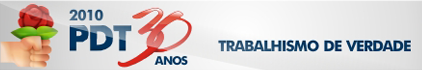 